от 28.10. 2022г.                            г. Западная Двина                                      №  183О согласовании  замены дотациина выравнивание бюджетнойобеспеченности   дополнительным нормативом  отчисленийот налога на доходы физических лиц       В соответствии с частью 5 статьи 138 Бюджетного кодекса Российской Федерации  Дума Западнодвинского муниципального округа РЕШИЛА:Согласовать замену расчётной суммы дотации на выравнивание бюджетной обеспеченности муниципального округа  на  2023  год  и  на плановый период 2024 и 2025 годов в полном объёме дополнительным нормативом отчислений от налога на доходы физических лиц. Настоящее решение вступает в силу  со дня его опубликования.Настоящее решение подлежит официальному опубликованию в газете «Авангард» и размещению на официальном сайте  Западнодвинского муниципального округа в  информационно – телекоммуникационной сети «Интернет».         Председатель Думы     Западнодвинского муниципального округа  	         С.Е. Широкова    Глава Западнодвинского муниципального округа       О.А. Голубева                                                                                                                                                                                                                                                                                                                                                                                                                                                                                                                                                                                                                                                                                                                                                                                                                                                                                                                                                                                                                                                                                                                                                                                                                                                                                                                                                                                                                                                                                                                                                                                                                                                                                                                                                                                                                                                                                                                                                                                                                                                                                                                                                                                                                                                                                                                                                                                                                                                                                                                                                                                                                                                                                                                                                                                                                                                                                                                                                                                                                                                                                                      РФДУМА ЗАПАДНОДВИНСКОГО МУНИЦИПАЛЬНОГО ОКРУГАТВЕРСКОЙ ОБЛАСТИ                                                                 РЕШЕНИЕ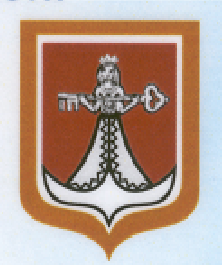 